     Карар	                              	                                                    постановление    06 февраль   2017 й.                             № 09             06 февраля 2017  года    Атингән ауылы                                                                  село АнтинганОб утверждении Плана мероприятий по противодействию коррупции в сельском поселении  Антинганский сельсовет  муниципального района Хайбулинский район Республики Башкортостан на 2017 год.      Во исполнении Указа Президента Российской Федерации от 01.04.2016  г № 147 « О национальном плане противодействия коррупции на 2017 год», Федерального закона от 25.12.2008 г № 273-ФЗ « О противодействии коррупции», и руководствуясь п.38 ч.1 ст.14 Федерального закона от 06.10.2003 № 131-ФЗ « Об общих принципах организации местного самоуправления в Российской Федерации», постановляю:1.Утвердить План мероприятий по противодействию коррупции в сельском поселении  Антинганский сельсовет муниципального района Хайбуллинский район Республики Башкортостан на 2017 ( прилагается)2.Обнародовать настоящее постановление на информационном стенде Администрации сельского поселения Антинганский сельсовет муниципального района Хайбуллинский район Республики Башкортостан.3.Контроль за исполнением настоящего постановления оставляю за собой.Глава сельского поселенияАнтинганский сельсовет                                            М.Ф.Сурина                                                                                          УТВЕРЖДЕН                                                                                          постановлением главы                                                                                           сельского поселения                                                                                           муниципального района                                                                                           Хайбуллинский район                                                                                       Республики Башкортостан                                                                                   от 06 февраля 2017 года №09                                                  ПланМероприятий по противодействию коррупции в сельском поселении Антинганский сельсовет муниципального района Хайбуллинский район Республики Башкортостан на  2017 годБАШКОРТОСТАН РЕСПУБЛИКАҺЫХӘЙБУЛЛА РАЙОНЫМУНИЦИПАЛЬ РАЙОНЫНЫҢАНТИНГӘН АУЫЛ СОВЕТЫ АУЫЛ БИЛӘМӘҺЕ ХАКИМИӘТЕ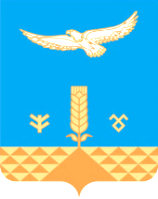 АДМИНИСТРАЦИЯ СЕЛЬСКОГО ПОСЕЛЕНИЯ АНТИНГАНСКИЙ СЕЛЬСОВЕТ МУНИЦИПАЛЬНОГО РАЙОНА ХАЙБУЛЛИНСКИЙ РАЙОН РЕСПУБЛИКИ БАШКОРТОСТАН№              МероприятиеИсполнителиСрок исполнения1Принять планы по противодействию коррупции на 2017 годГлава сельского поселения,Управляющий деламидо 15 февраля2Обеспечить проведение антикоррупционной экспертизы нормативных правовых актов и проектов нормативных актов органов местного самоуправленияГлава сельского поселения,I-IV квартал3Продолжить работу по формированию у муниципальных служащих отрицательного отношения к коррупцииГлава сельского поселения,I-IV квартал1Организация работы комиссии по соблюдению требований к служебному поведению муниципальных служащих органов местного самоуправления сельского поселения Антинганский сельсовет муниципального района Хайбуллинский район Республики БашкортостанГлава сельского поселения,Управляющий деламиI-IV квартал2Направление проектов и принятых муниципальных правовых актов Хайбуллинскую прокуратуруУправляющий деламиПо мере разработки, ежемесячно3Обеспечить размещение на официальных сайтах в сети Интернет проектов принимаемых нормативных правовых актов и действующих нормативных правовых актов для реализации возможности проведения независимой антикоррупционной экспертизы и мониторинга практики правопримененияУправляющий деламиI-IV квартал4Организовать  проведение мониторинга деятельности комиссий по соблюдению требований к служебному поведению государственных             ( муниципальных) служащих и урегулированию конфликта интересов.Глава сельского поселения,Управляющий деламиI-IV квартал5Проверка соблюдения муниципальными служащими порядка прохождения муниципальной службы, в том числе соблюдения ограничений, предусмотренных законодательствомГлава сельского поселения,Управляющий деламиI-IV квартал6Обеспечение контроля за выполнением лицами, замещающими муниципальные должности, муниципальными служащими обязанности сообщать в случаях, установленных федеральными законами, о получении ими подарка в связи с их должностным положением или в связи с  исполнением ими служебных обязанностейГлава сельского поселения,I-IV квартал7Проведение  мероприятий по формированию у муниципальных служащих негативного отношения к дарению подарков в связи с их должностным положением и в связи и исполнением ими служебных обязанностейГлава сельского поселения,Управляющий деламиI-IV квартал8Проведение работы по выявлению, предотвращению и урегулированию конфликта интересов в деятельности муниципальных служащихГлава сельского поселения,Управляющий деламиI-IV квартал9Осуществление контроля за предоставлением гражданами, претендующими на замещение должностей муниципальной службы, муниципальными служащими, депутатами сельского поселения  сведений о своих доходах, об имуществе и обязательствах имущественного характера, а также сведений  о  доходах, об имуществе и обязательствах  имущественного характера своих супруги                         ( супруга) и несовершеннолетних детей; проведение проверок достоверности и полноты представленных сведений .Глава сельского поселения,Управляющий деламиI-IV квартал10Организация  проведения               « круглых столов» по антикоррупционной тематике с муниципальными служащими, руководителями предприятийГлава сельского поселения,Управляющий деламиII-III  квартал11Размещение на стенде в здании администрации информации с разъяснениями порядка обращения с информацией о фактах вымогательства взяток должностными лицами, с указанием телефонов правоохранительных органов, правовых последствий утаивания фактов передачи взятокГлава сельского поселения,Управляющий деламиI-IV квартал12Проведение мониторинга деятельности комиссий по соблюдению требований к служебному поведению муниципальных служащих и урегулированию конфликта интересовУправляющий деламиI-IV квартал13Проведение мероприятий, приуроченных к  Международному дню борьбы с коррупцией   9 декабряУправляющий деламиIV квартал14Осуществление контроля за предоставлением гражданами при поступлении на должность  руководителя муниципального учреждения, обеспечение представления руководителем муниципального учреждения сведений о доходах, об имуществе и обязательствах имущественного характераУправляющий деламиI-IV квартал15Проведение проверок сведений, представляемых гражданами при поступлении на муниципальную службу, в том числе полноты и достоверности сведений о доходах и об имуществеУправляющий деламиI-IV квартал16Поведение анализа представляемых муниципальными служащими сведений по итогам ежегодной декларационной кампанииУправляющий деламиАпрель-май17Проведение анализа соблюдения запретов, ограничений и требований  установленных в целях противодействия коррупции, в том числе касающихся получение подарков муниципальными служащими, выполнения обязанности уведомлять, об иной оплачиваемой работы, обязанности  уведомлять об обращениях в целях склонения к совершению коррупционных нарушенийУправляющий деламиI-IV квартал